Ihr Ansprechpartner: Dirk Rott, Leiter Marketing	05.06.2020Presseinformation WP2005:  Mehr Rechenpower in den IPC der ARCHMI-SerieBilder und Texte sind für die Veröffentlichung in der Fachpresse (Print und Online) freigegeben. Bitte senden Sie uns nach der Veröffentlichung ein Belegexemplar zu. Herzlichen Dank für Ihre Bemühungen im Voraus.__________________________________________________________________________Neue Gerätegeneration IPC mit mehr RechnerleistungSchnelle Prozessoren und leistungsfähiger ArbeitsspeicherMehr Rechenpower in den IPC der ARCHMI-SerieDie IPC der ARCHMI-Serie von Wachendorff erhalten mit der neuen Gerätegeneration ein attraktives Leistungsupgrade. Mit ihren Intel® Celeron® und Pentium® bis hin zu Core™ i-Prozessoren der 6. Generation, 16 GB DDR4 RAM Arbeitsspeicher sowie zahlreichen Erweiterungsmöglichkeiten, ist die ARCHMI-Serie für sehr Hardware fordernde Aufgaben gerüstet. Die Beibehaltung des bewährten äußeren Designs und Abmessungen ermöglicht zudem eine einfache Ergänzung und Aufrüstung bereits bestehender Systeme und Anlagen.Mehr Informationen: https://www.wachendorff-prozesstechnik.de/industrie-panel-pc-ipc-touch-archmi-serie/Bildmaterial (Wachendorff Prozesstechnik):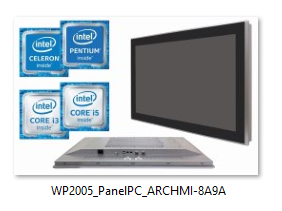 